ЧЕМПИОНАТ РОССИИ ПО АЛЬПИНИЗМУВЫСОТНО-ТЕХНИЧЕСКИЙ КЛАСС2019 ГОДОТЧЕТO ВОСХОЖДЕНИИ НА ВЕРШИНУ ШАЙТАНХАНА (ПИК КОТИНА) ПО ЦЕНТРАЛЬНОМУ КОНТРФОРСУ СЕВЕРО-ЗАПАДНОЙ СТЕНЫ 6А К.С.КОМАНДОЙ САНКТ-ПЕТЕРБУРГАТренер команды: Тимошенко Т.И.Руководитель: Трикозов В.М.Участники: Баранов Д.А.Петрова А.Н.Санкт-Петербург2019Паспорт восхождения
Класс восхождения: высотно-техническийРайон восхождения: Гиссаро-Алай, ущелье Каравшин, Номер раздела по классификационной таблице 2017: 5.4.3Вершина, ее высота, маршрут восхождения: Шайтанхана (Пик Котина), 4521м, по центральному контрфорсу северо-западной стены.Категория трудности: 6АХарактеристики маршрута: 
Протяженность маршрута: 1500 м
Перепад ысот маршрута: 1321 м
участков  V к.с.267 мучастков  VI к.с. 522 м 
Средняя крутизна маршрута: 56 градусов
стенной части: 65 градусаРуководитель: Трикозов В.М. - КМС
Участники: Баранов Д.А. – КМС
                     Петрова А.Н. - МСТренер команды: Тимошенко Т. И.Ходовых часов: 29Выход из базового лагеря: 28.07.19 в 6.00ч
Выход на вершину: 30.07.19 в 12.00ч
Возвращение в базовый лагерь: 31.07.19 в 00.30чОбзор районаРайон Каравшин находится в Баткенской области Киргизии, является меккой технического альпинизма и привлекает горовосходителей всего постсоветского пространства, а также широко известен за его пределами.Большинство маршрутов в Каравшине – 5й и 6й категорий трудности, сам район довольно компактен (в плане подходов) и достаточно монолитен. Пик Шайтанхана, он же - пик Котина (4521м), расположен в непосредственной близости от стандартного места для базового лагеря в ущелье Карасу. Первые восхождения на вершину датируются 1988 годом прошлого века - самым началом освоения района Каравшин. Гребень Шайтанхана-Кыркчилта-Одессы является классической композицией для фотографий большинства посещающих район туристов и альпинистов. В базе данных ФАР есть только 4 классифицированных маршрута на Шайтанхану: Южный гребень (Иголкин 4А, 1990г), Северный гребень (Васильков 4Б. 1988г), Северо-Восточная стена (Максимов 5А, 1988г), Правая часть Восточной стены (Портянко 5Б, 1988г). Оба стеновых маршрута ходятся из соседнего ущелья - Аксу. Шайтанхана с запада освоена мало: в российском классификаторе нет ни одного маршрута с этой стороны; всего же нами была найдена скудная информация о двух маршрутах: Польском «Czarna Wolga» и американском. Поскольку одним из наиболее интересных видов альпинизма, на наш взгляд, являются первопрохождения технического  характера,  выбор  объекта  восхождения  и  маршрута осуществлялся исходя из соображений близости к базовому лагерю и малой хоженности западной стороны Шайтанханы.Рельеф западной экспозиции горы разнообразен, а в плане безопасности – достаточно надежен для лазания и страховки. Маршрут, пройденный командой, получился логичным, относительно безопасным и интересным, как для участников, так, мы надеемся, и для будущих восходителей. Северо-западное ребро можно условно разделить на 3 «бастиона» (R0-R9, R9-R19, R19-R31) и предвершинный гребень (R31-R37). Большая часть маршрута была пройдена нашей командой лазанием, ИТО применялись всего на семи коротких (2-4 метра) участках. В перспективе, этот маршрут может стать хорошим разминочным перед восхождениями высшей категории трудности. Спуск с вершины может осуществляться по северному гребню (м-т Василькова 4Б) или по одному из маршрутов западной стены.Общее фото вершины 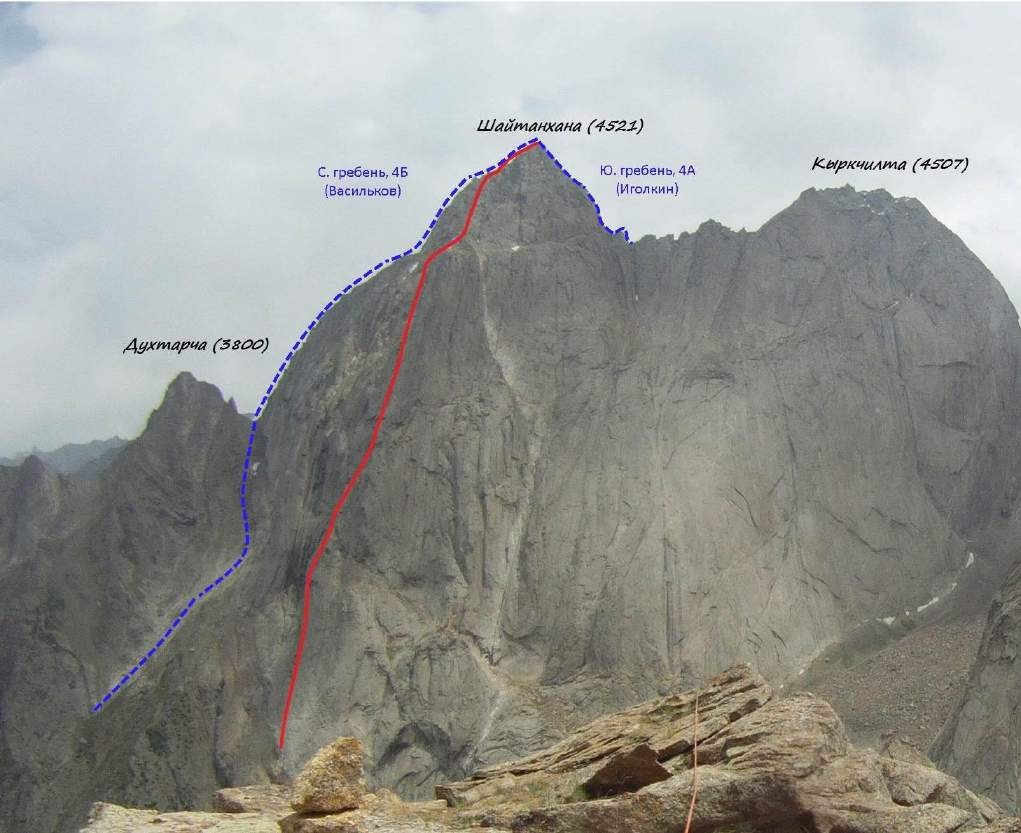 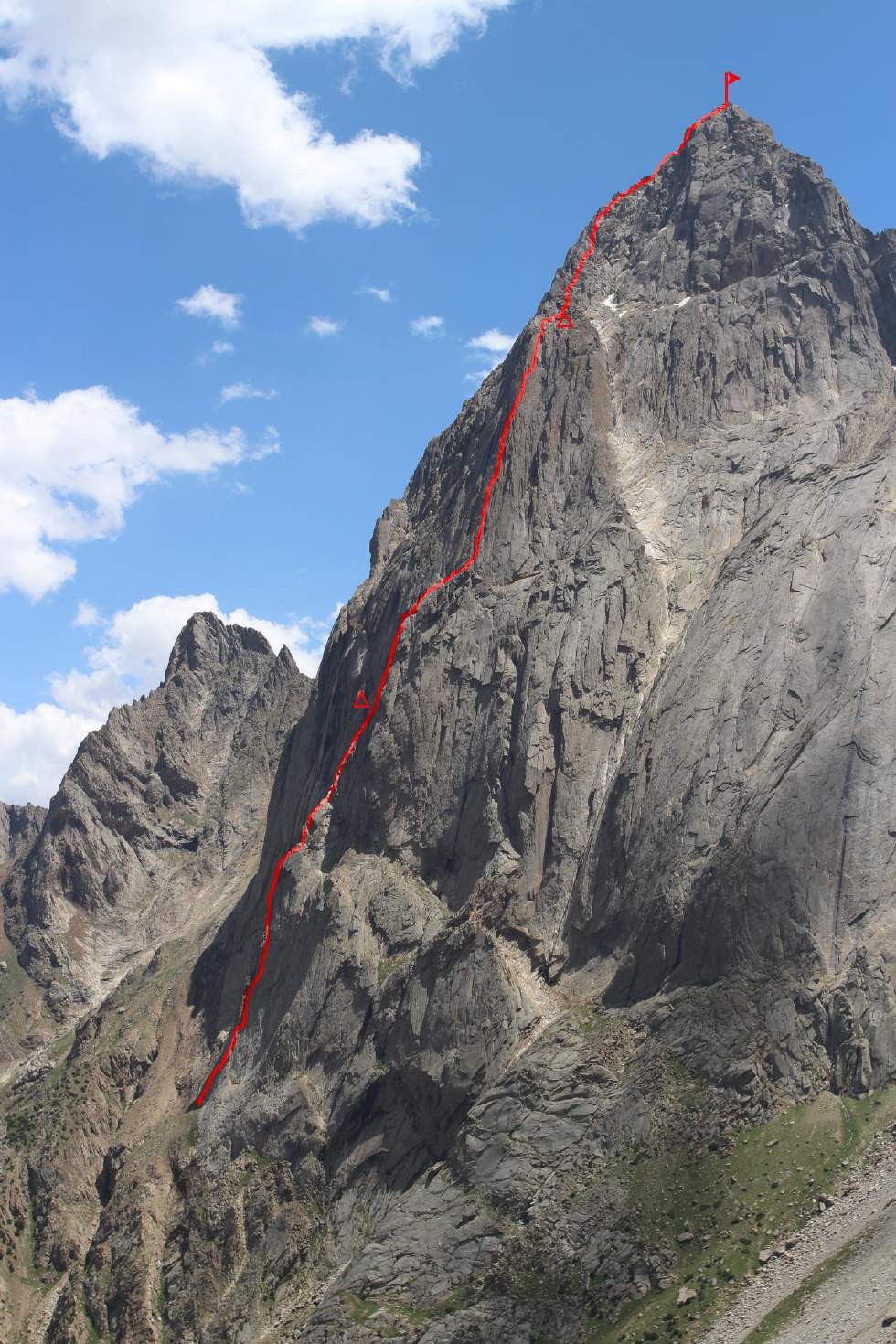 Профиль маршрутаРисованный профиль маршрута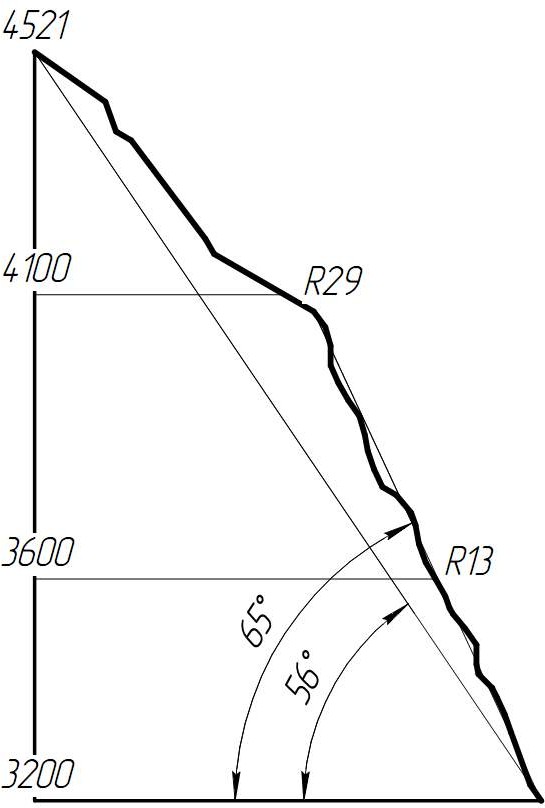 Техническая фотография маршрута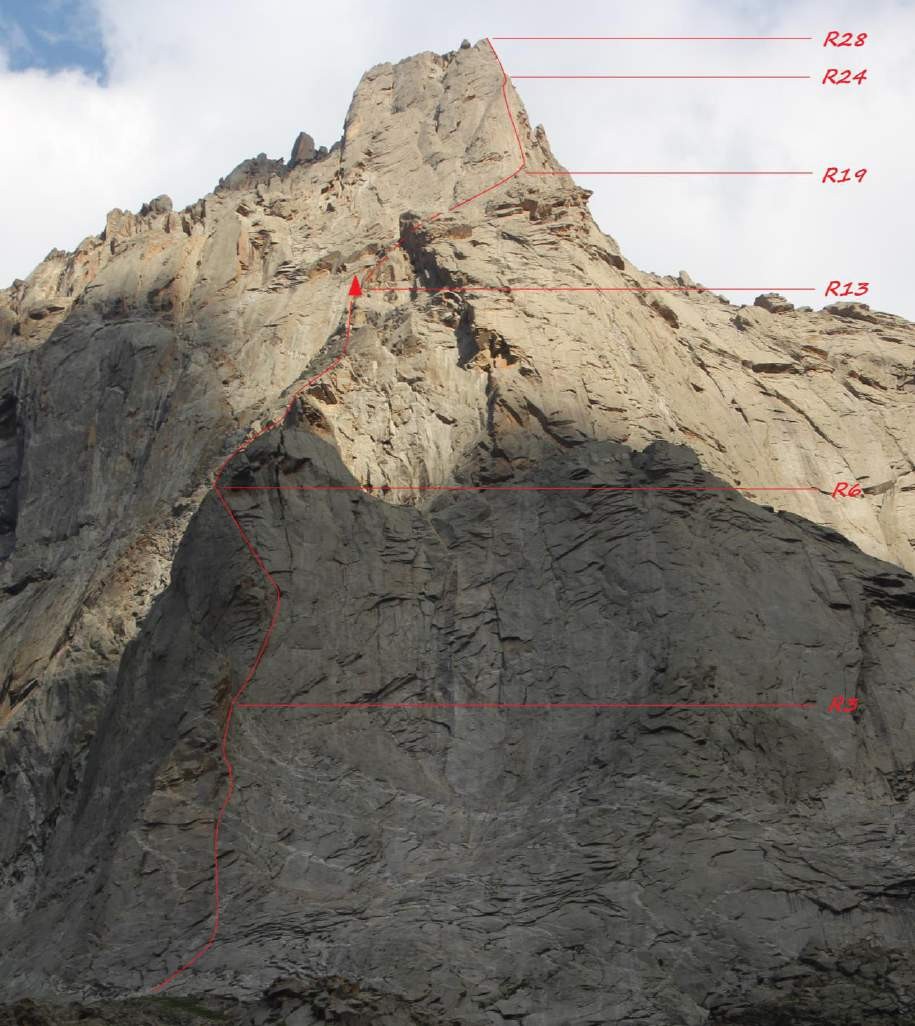 Карта схема района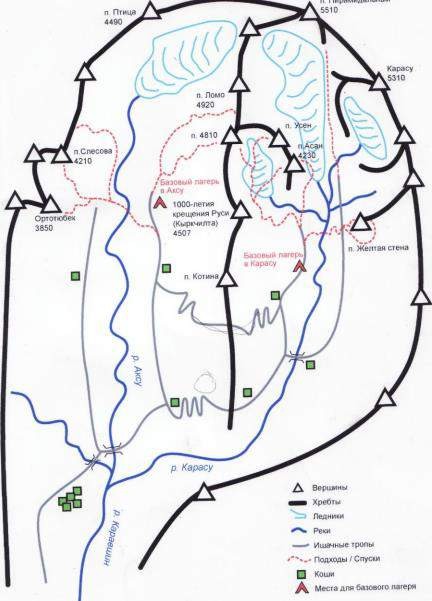 Схема маршрута в символах УИААОписание маршрута по участкамПодход под начало маршрута: от базового лагеря в ущелье Карасу выйти по тропе в сторону п.Одессы, пройти до второй крупноблочной осыпи, забирать налево вверх вдоль осыпи, ориентируясь на кулуар, выводящий на верхний ярус. Подняться по кулуару (держаться левой стороны) к началу маршрута.R0-R1 Начало маршрута на травянистой полке. Наклонные плиты, движение направо к основанию большого внутреннего угла идущего через первый бастион.R1-R3 Двигаемся по внутреннему углу. Сложное лазание. В конце участка угол прерывается небольшой стенкойR3-R4 По плите перелазим направо в следующий внутренний угол. Продолжаем движение по внутреннему углу.R4-R5 Угол начинает заворачивать налево в обход нависанияR5-R6 Уходим налево за угол по широкой щели в которую переходит внутренний угол. Далее по плите - на хорошую горизонтальную полку.R6-R7 По наклонной полке уходим налево, много свободнолежащих камней R7-R8 Вертикальная стенка, скалы разрушенные. Выходим на полку; имеется площадка, выложенная под палатку.R8-R9 Прямо вверх по вертикальной трещине. Сложное лазание. Трещина выводит на гребень ведущий к основанию второго скального бастиона.R9-R10 Скальное ребро, заканчивается небольшой стенкойR10-R11 Скальный гребень.R11-R12 Лазание по наклонным плитам.R12-R13 Движение по наклонным плитам. Выходим на горизонтальную полку шириной 1,5 метра.R13-R14 Простые скалы. Движение по наклонным плитам.R14-R15 Движение по наклонным плитам. Слева идет большой внутренний угол с обилием живых камней. Придерживаемся правой стенки.R15-R16 Вертикальная глухая трещина. В конце участка небольшая стенка. R16-R17 Рельеф стягивает налево во внутренний угол. Движемся по правой его стенке.R17-R18 Угол заканчивается мокрым камином с сильно разрушенными стенками. Аккуратное лазание.R18-R19 Камин выводит на хорошие полки. Очень простое лазаниеR19-R20 Начало третьего скального бастиона. Наклонная плита.R20-R21 Скальная стенка. Зацепы – вертикальные щипки, плохие зацепки под ноги, сложное лазание.R21-R22 Сложное лазание по вертикальным трещинам. В конце участка большой живой блок. Под ним смещаемся траверсом направо на ИТО. Станция на ребре.R22-R23 Серия параллельных вертикальных трещин. Лазание по щипкам. В начала участка движемся забирая влево, далее прямо вверх. Стенка заканчивается небольшой полочкой.R23-R24 Движение по наклонным плитам.R24-R25 Направо за угол в основание большого камина. Далее в обход полки снова налево за угол в скальную выемку в обход пробки в камине.R25-R26 Снова возвращаемся в камин, камин заканчивается вертикальной пещерой. В конце участка уходим направо.R26-R27 Вертикальная стенка, сложное лазание.R27-R28 Прямо вверх, на небольшую скальную полку на гребне.R28-R29 По монолитному отколу забирая направо под карниз. Левая стенка немного подвисает. Карниз проходим на ИТО. Далее большое скальное поле. R29-R30 Одновременное движение по полке сначала направо, потом в направлении гребня.R30-R31 Скальная стенка выводящая на гребеньR31-R33 Движение по широкому скальному гребню, простое лазание. Гребень разрушен.R33-R34 Справа от гребня широкий камин. Много свободнолежащих блоков.R34-R35 Одновременное движение под снежно-ледовый взлет.R35-R36 Двигаясь направо, пересекаем снежный кулуар. Далее по скальной стенке к основанию вершинного гребня.R36-R37 Гребень, выводящий на вершину.Тактические действия команды28.07.19 В 6.00 вышли из базового лагеря. К 7.40 подошли под маршрут, в 8.00 начали работу. В 15.00 были на R8, есть полка для ночевки. В 15.30 вылезли на R9, здесь заканчивается первый бастион.  Двигаемся далее и в 17.00 вылезаем на R13, так же есть полка, ставим палатку и начинаем обработку выше. В 19.00 вылезли на R17, обработали две веревки. 29.07.19 В 6.30 начали работу выше R17. В 8.00 вылезли на R19, здесь заканчивается второй бастион. В 10.00 были на R20 здесь начинаются ключевые веревки маршрута. В 18.20 вылезли на R29, прошли ключевые веревки маршрута. Чуть выше R29 есть полка для ночевки. 30.07.19 Начали работу в 6.15. В 11.00 были на R35. В 12.00 вылезли на вершину.Спуск:Спуск начали в 12.30, в 00.30 были в БЛ Карасу.Спуск в сторону перемычки между Пиком Котина и Кыркчилтой в течении 15-20 мин до тура.  От тура справа петля (черная 5мм). С нее дюльфер 30-35м в сторону лагеря Карасу под углом около 300 -400 . Далее дюльфер вниз 60м до белой петли с карабином. От нее 2,5 дюльфера вниз до полки. По полке 30-50м в право в сторону лагеря Карасу. Петля с карабином на высоте около 2м от полки. С этой петили 4 дюльфера 60-65м вниз (все петли с карабином) Спуск на большую полку, по ней ногами  влево от лагеря Карасу 100-150м до снежника, от снежника еще 30м-50м влево до начала сыпухи вертикально вниз. По сыпухе 150-200м вниз ногами до белой петли, от нее 3 дюльфера вниз (Рис.10) (станция в виде шлямбура с петлей) до полки. От полки ногами в сторону лагеря Карасу до шлямбура, от которого необходимо завернуть вправо за угол до дюльферной петли с карабином (петля на уровне шлямбура). От станции 9 дюльферов вниз (±10м влево вправо) (станции- петли, ниже шлямбура с петлями). Дюльфера заканчиваются травянистой полкой. По травянистой полке ногами влево, через 100-150м спуститься в кулуар. Кулуар необходимо пересечь двигаясь влево и немного спускаясь вниз. Из кулуара выходим на ребро с которого спускаемся влево вниз постепенно теряя высоту до травянистого склона. Далее по травянистому склону до тропы.Фотоиллюстрации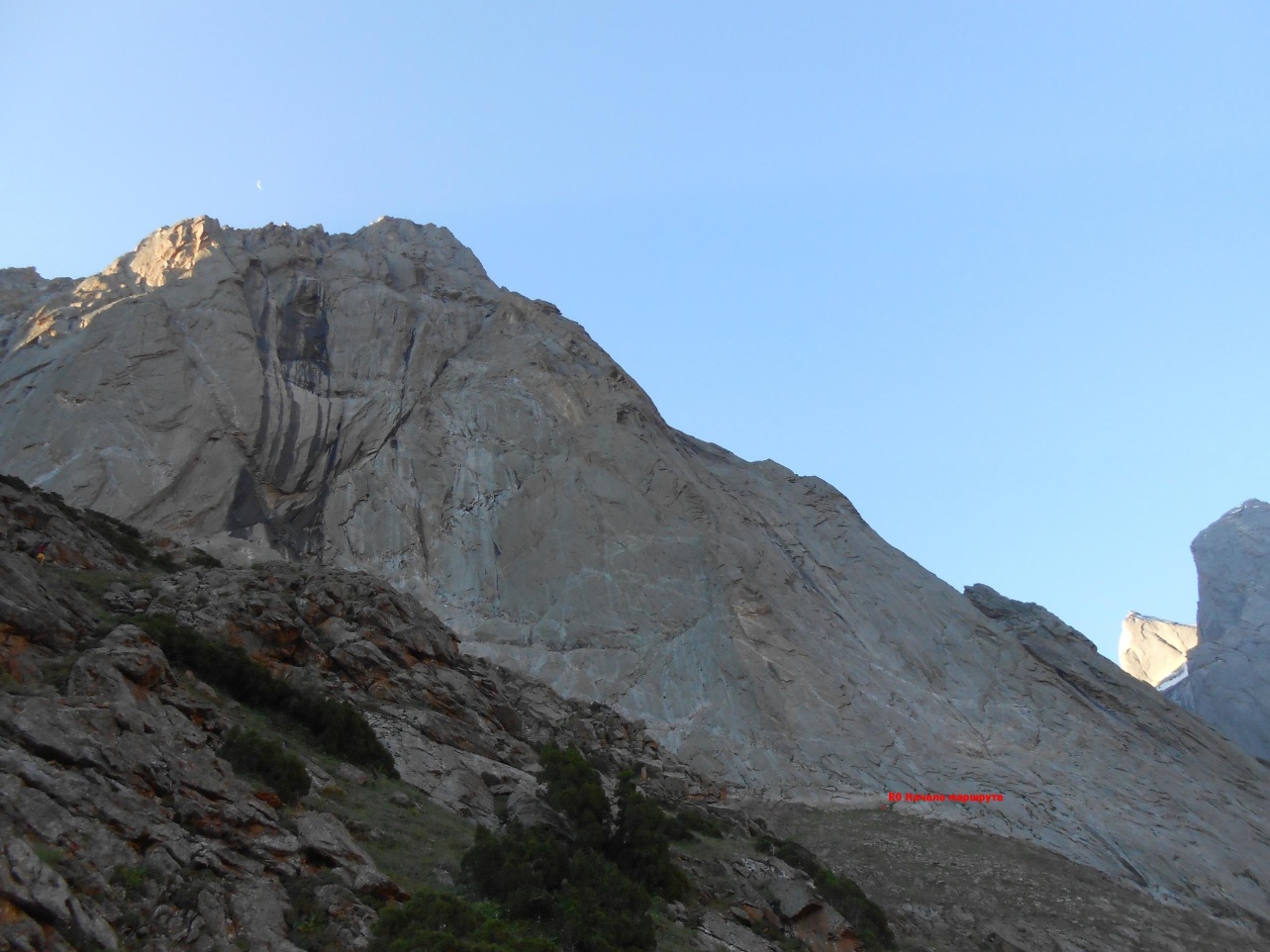 Рис.1 Начало маршрута R0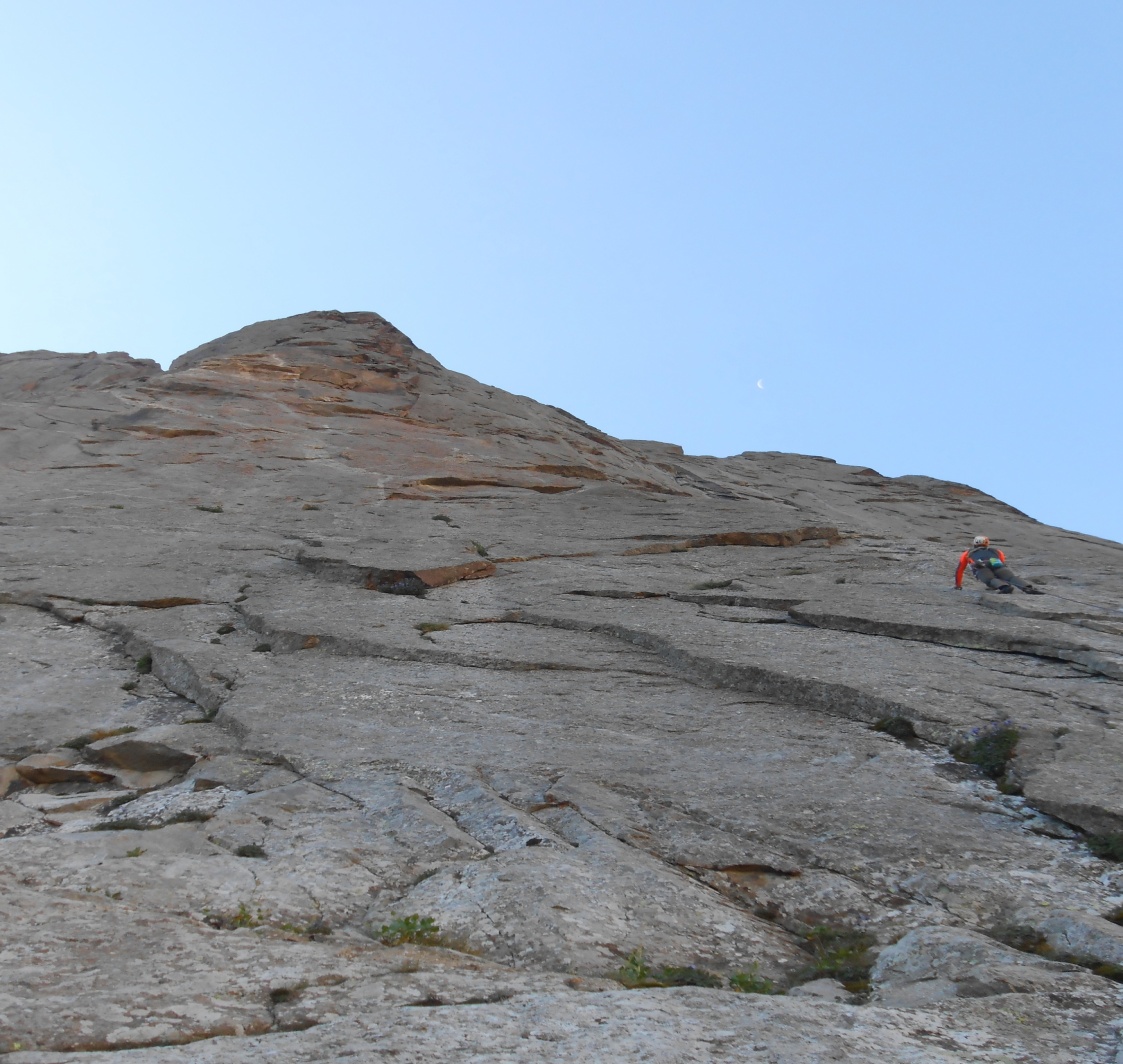 Рис.2 Участок R0- R1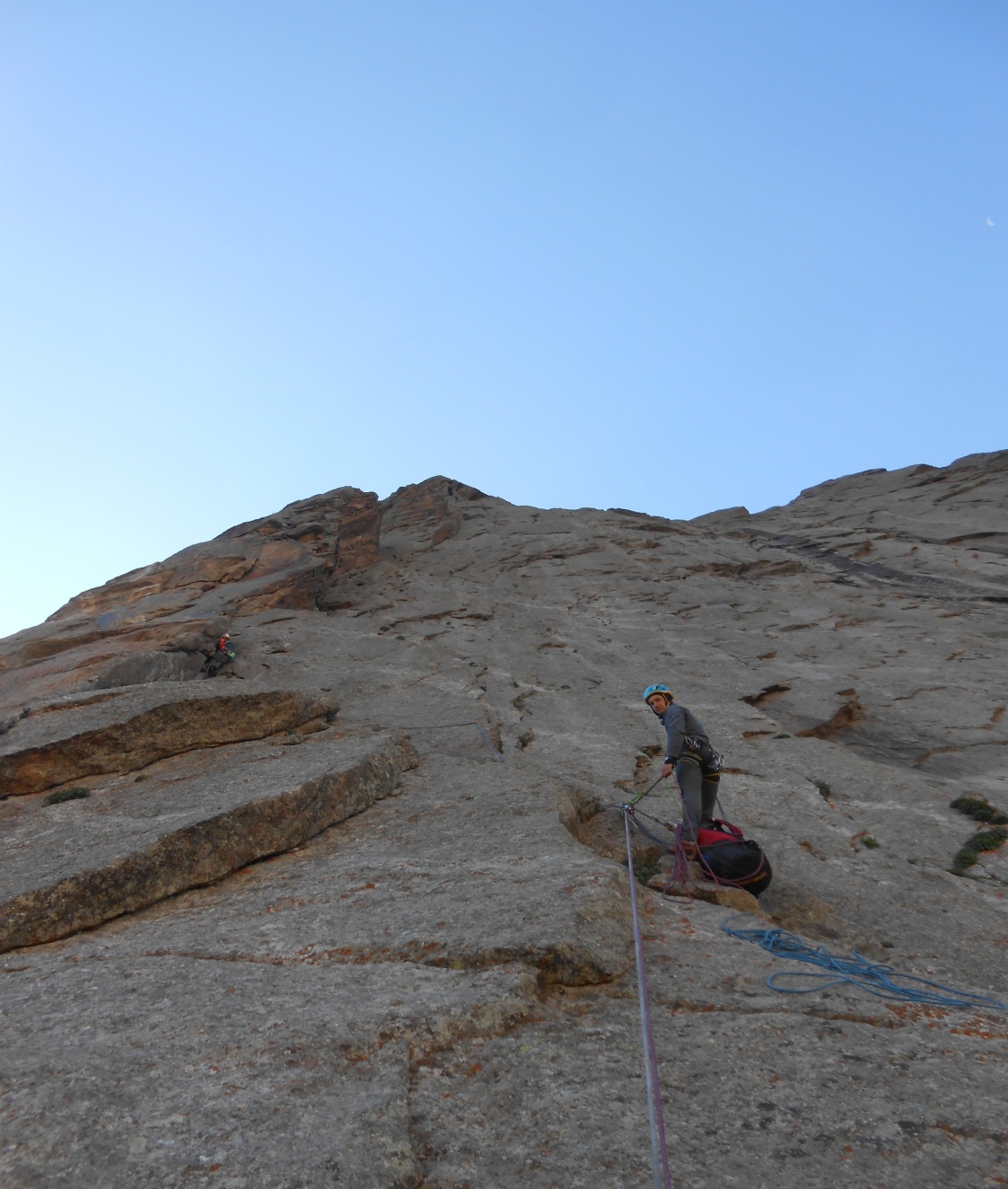 Рис.3 Участок R1- R2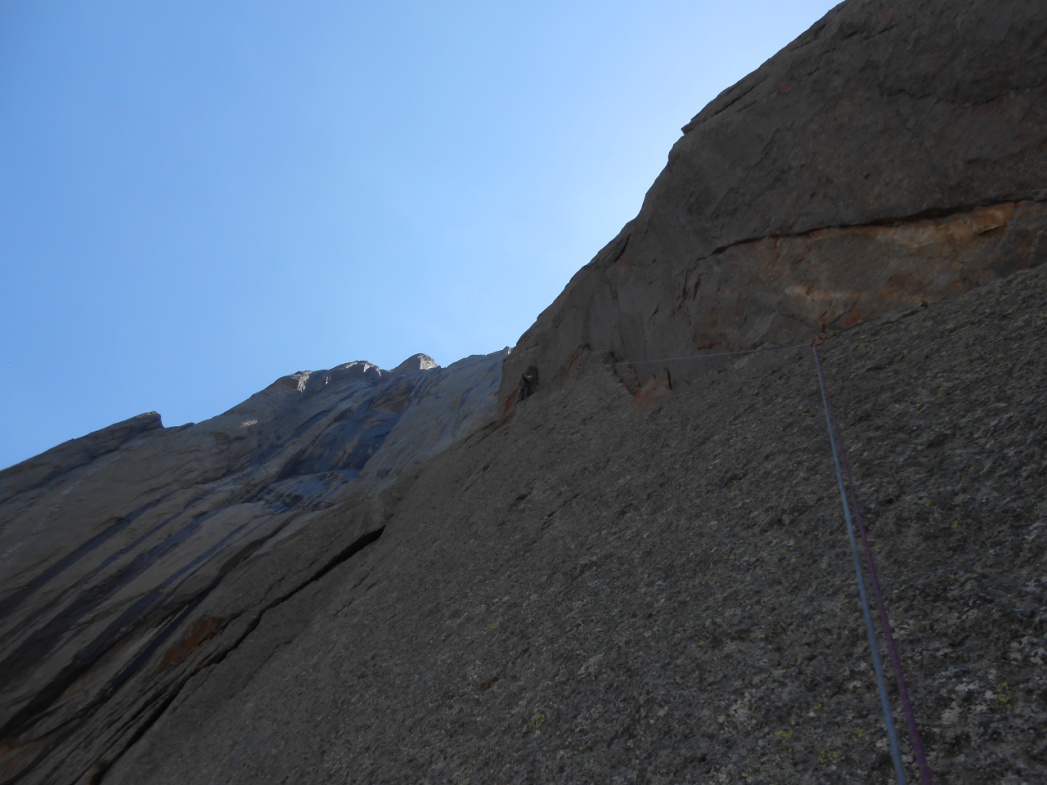 Рис.4 Участок R6- R7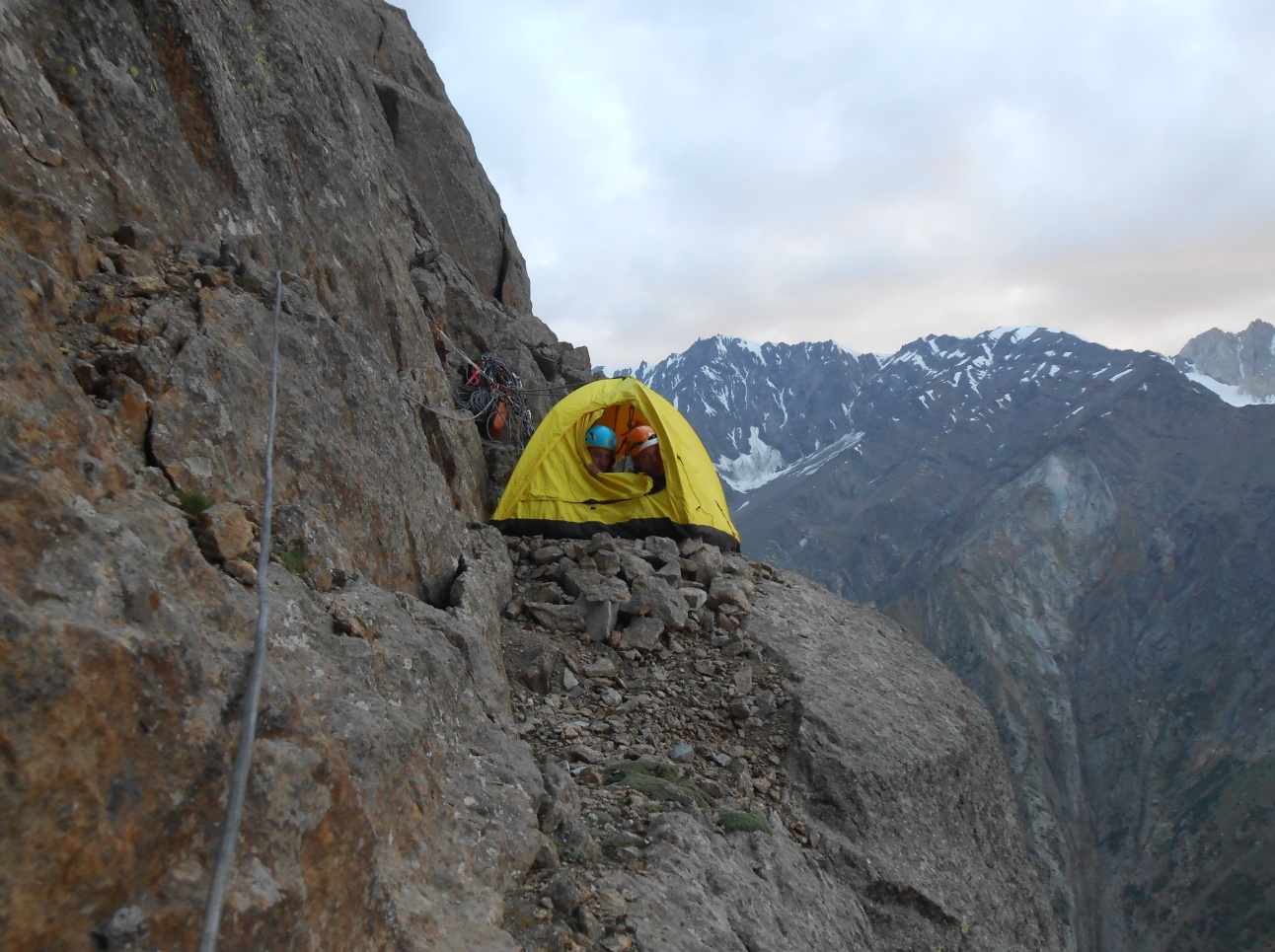 Рис.5 Ночевка на R13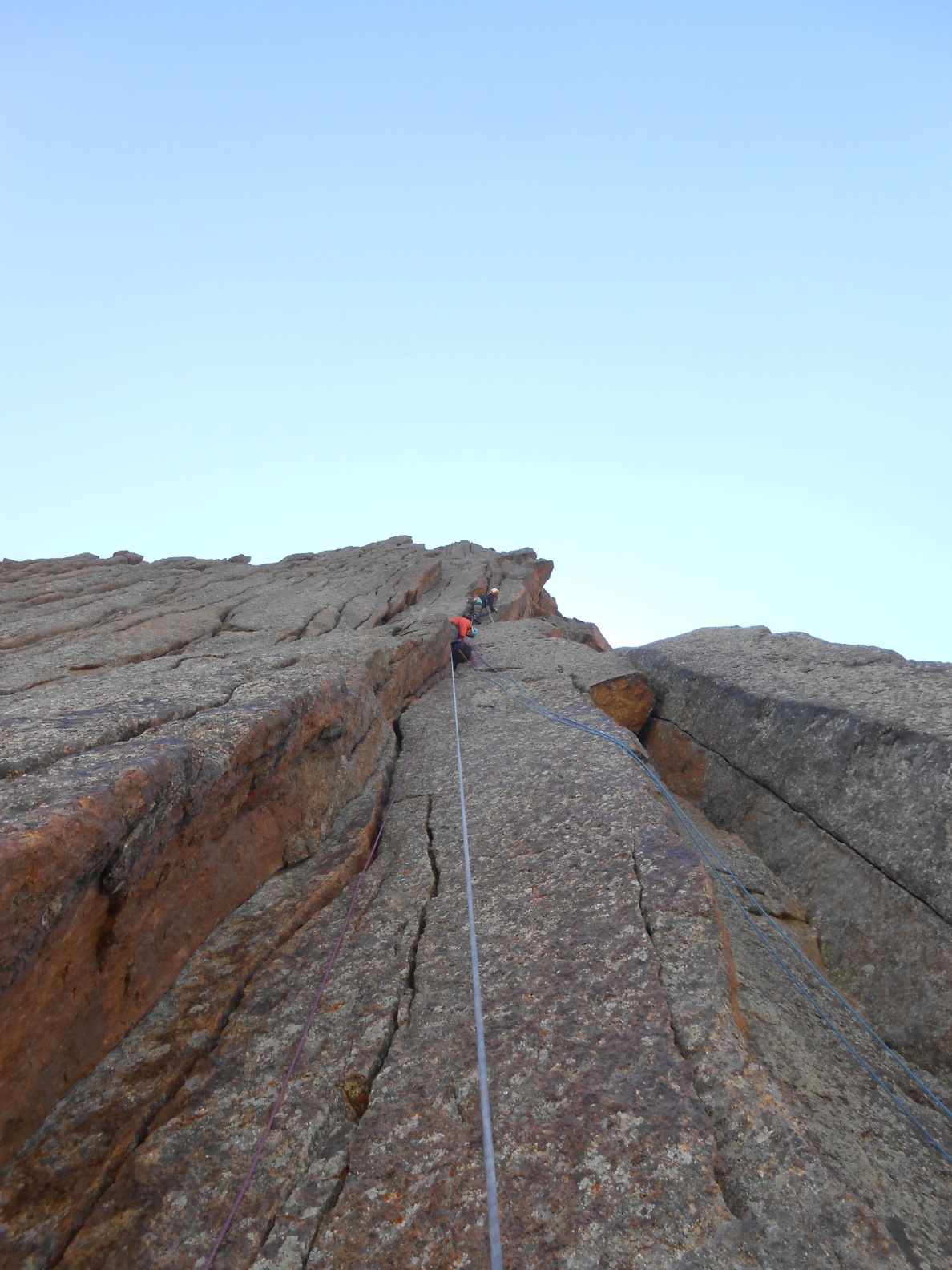 Рис.6 Участок R20-R21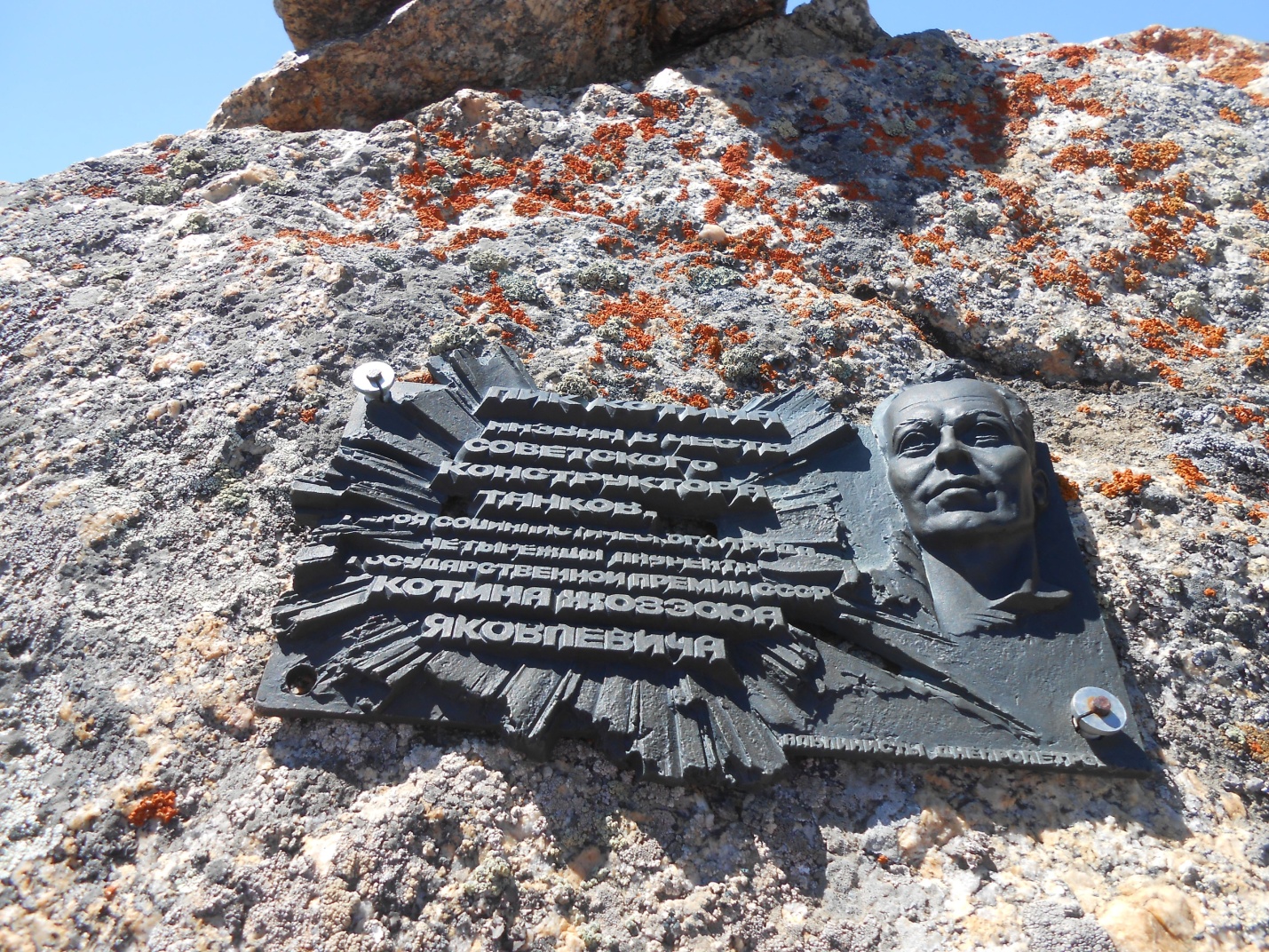 Рис.7 Вершина 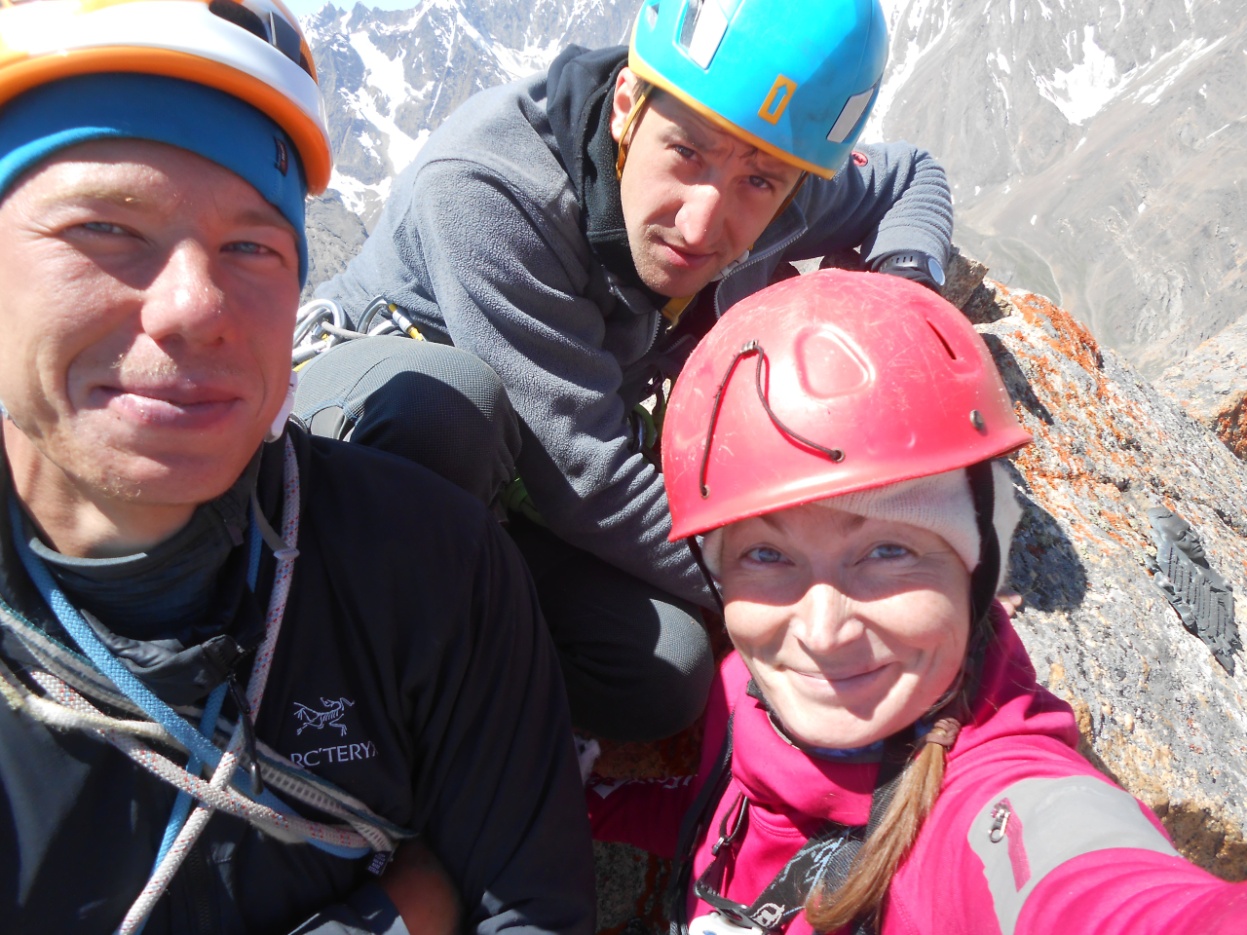 Рис.8 Вершина 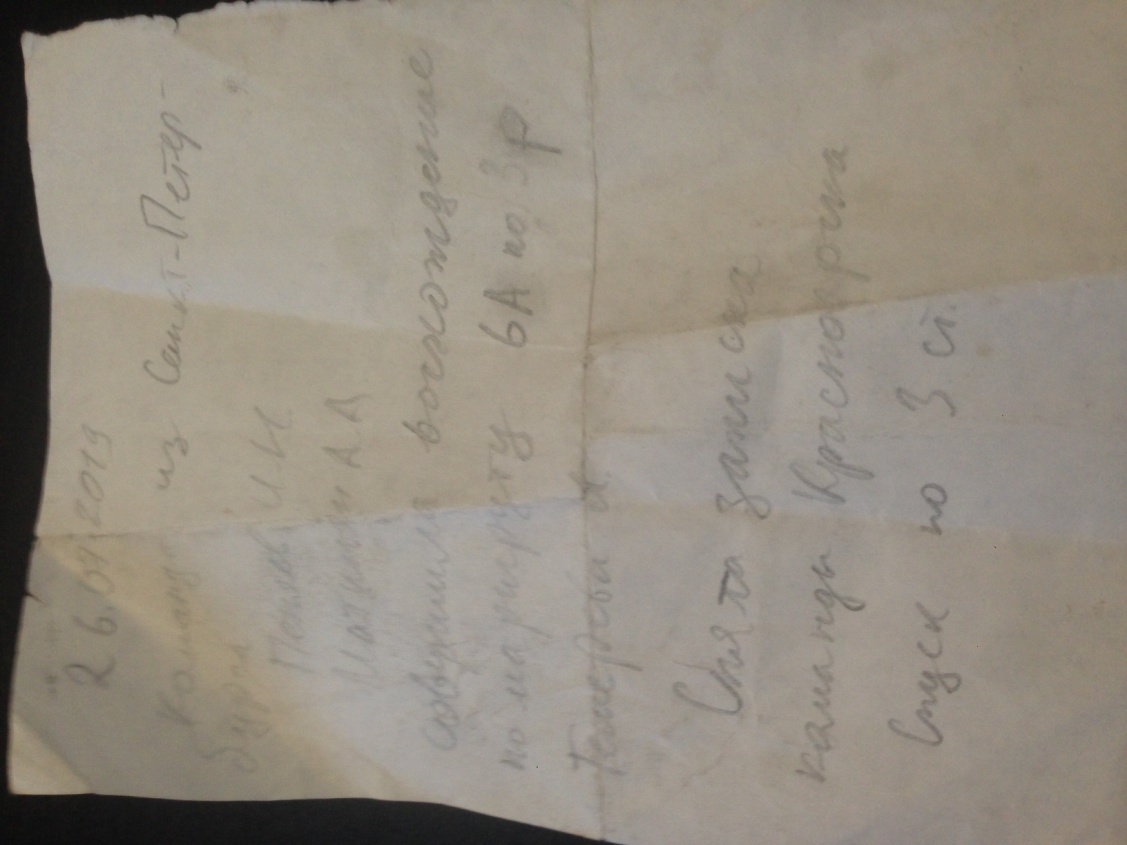 Рис.9 Вершинная записка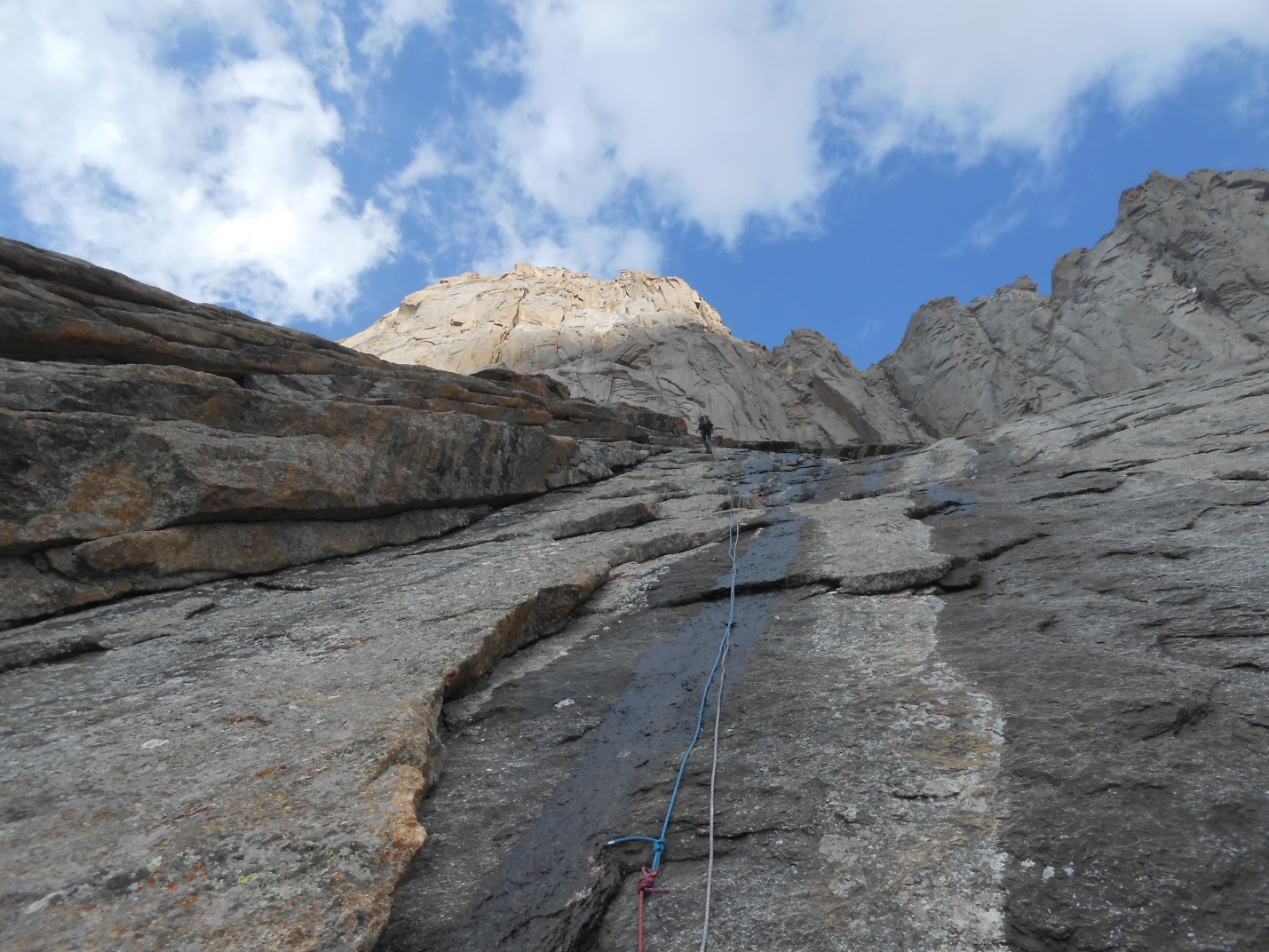 Рис.10 Спуск*№ участкаНаименование и количество крючьевНаименование и количество крючьевЛиния маршрута в символах УИААСложность участка Протяженность участка, мКрутизна, º№ участкакамалотыкрючьевЛиния маршрута в символах УИААСложность участка Протяженность участка, мКрутизна, ºR10-R1142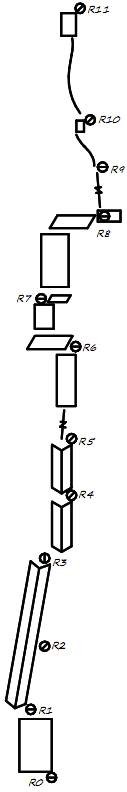 V5755R9-R1044IV3080R8-R943VI+2090R7-R856VI+4555R6-R720II3045R5-R6552VVI A13015265R4-R572VI3065R3-R4732VI+A128275R2-R3532VI+ A130270R1-R2642VI A128265R0-R123V3055№ участкаНаименование и количество крючьевНаименование и количество крючьевЛиния маршрута в символах УИААСложность участка Протяженность участка, мКрутизна, º№ участкакамалотыкрючьевЛиния маршрута в символах УИААСложность участка Протяженность участка, мКрутизна, ºR24-R2571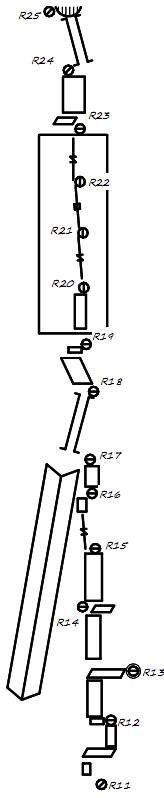 VI3060R23-R2451VI3055R22-R2372VI3080R21-R226332VIA222480R20-R2162VI+3070R19-R2070VI3065R18-R1910II2530R17-R1843V-3550R16-R1731IV2070R15-R1633VI+3080R14-R1561IV3070R13-R1440III3060R12-R1332IV3055R11-R1232V3065№ участкаНаименование и количество крючьевНаименование и количество крючьевЛиния маршрута в символах УИААСложность участка Протяженность участка, мКрутизна, º№ участкакамалотыкрючьевЛиния маршрута в символах УИААСложность участка Протяженность участка, мКрутизна, ºR33- R3450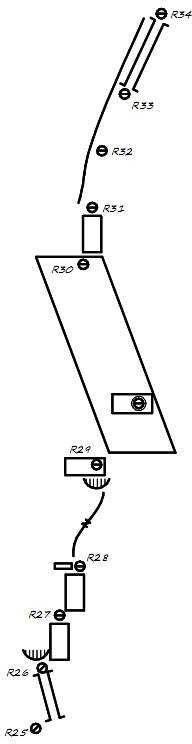 IV6060R32- R3360IV3060R31- R3250IV3060R30- R3160V3060R29- R3000I20015R28- R29720VI A259155R27- R2862VI3075R26- R27543VI+A225390R25- R2661VI3065№ участкаНаименование и количество крючьевНаименование и количество крючьевЛиния маршрута в символах УИААСложность участка Протяженность участка, мКрутизна, º№ участкакамалотыкрючьевЛиния маршрута в символах УИААСложность участка Протяженность участка, мКрутизна, ºR37- R3600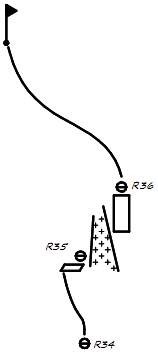 I15035R36- R3551V5570R35- R3400II3060